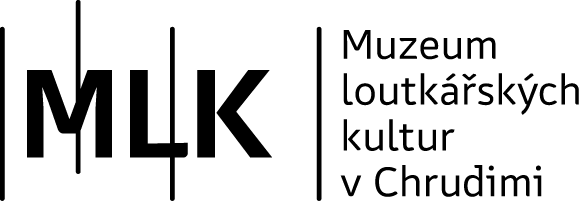 INZERÁTZajištění občerstvení na terasách MLK v sezóně květen - září 2017V rámci realizace kulturních programů od května do září na terasách Mydlářovského domu a zvýšení kvality nabízených služeb pro návštěvníky hledá Muzeum loutkářských kultur v Chrudimi poskytovatele cateringových služeb, který by zajistil občerstvení během konání plánovaných akcí (od května do září celkem 12 pátků, 6 dní při LCH + max. 7 dní navíc). Požadavky na nabízený sortiment – alkoholické i nealkoholické nápoje, teplé občerstvení i tematické. Poskytovatel bude MLK hradit na základě uzavřené smlouvy o nájmu na prostor celkem o výměře 10 metrů čtverečních nájemné ve výši 100,- Kč za metr čtvereční tj. 1000,- Kč za pořádanou akci. Nájemné bude splatné po ukončení všech akcí (ukončení letní sezóny) na základě vystavené faktury. Nabídky včetně návrhu nabídky sortimentu včetně prodejních cen zasílejte do 22. května 2017 do 12,00 hodin na adresu Muzeum loutkářských kultur v Chrudimi, Břetislavova 74, 537 60 Chrudim nebo doneste do recepce MLK v uzavřené obálce. Obálku označte „Občerstvení terasy“. Poskytovatel bude vybrán na základě nabízeného sortimentu a výše prodejních cen.Data a časy konání jednotlivých akcí: Jedná se o divadelní a loutková představení, koncerty, promítání, happeningy apod.26. 5. 2017 – Muzejní noc: 18,30 – 23,00 (stánek připraven již v 16,30) 2. 6. 2017 – Stará pouť: 15-22 hodin9. 6. 2017 – program bude upřesněn: 18-22 hodin16. 6. 2017 – program bude upřesněn: 18-22 hodin23. 6. 2017 – program bude upřesněn: 18-22 hodin30. 6. 2017 – Loutkářská Chrudim: 17-24 hodin1. 7. 2017 – Loutkářská Chrudim: 17-24 hodin2. 7. 2017 – Loutkářská Chrudim: 17-24 hodin3. 7. 2017 – Loutkářská Chrudim: 17-24 hodin4. 7. 2017 – Loutkářská Chrudim: 17-24 hodin5. 7. 2017 – Loutkářská Chrudim: 17-24 hodin14. 7. 2017 – program bude upřesněn: 18-22 hodin21. 7. 2017 – program bude upřesněn: 18-22 hodin28. 7. 2017 – program bude upřesněn: 18-22 hodin11. 8. 2017 – program bude upřesněn: 18-22 hodin18. 8. 2017 – program bude upřesněn: 18-22 hodin25. 8. 2017 – program bude upřesněn: 18-22 hodin1. 9. 2017 – program bude upřesněn: 18-22 hodinJedná se o 12 akcí, celkem 17 dníV případě potřeby maximálně 7 dní ještě mimo uvedené termíny.Předpokládaná průměrná návštěvnost akcí je cca 100 lidí na den.Požadavky na nabízený sortiment: standardní občerstvení při akcích. Nápoje: nealkoholické (např. voda perlivá, neperlivá, džusy, točené limo apod.),alkoholické (např. točené pivo, víno, destiláty) – dle konané akce teplé (např. čaj a káva apod.). Pokrmy: teplé občerstvení (např. francouzské palačinky, tousty, grilované jídlo apod.),prodej suchých potravin – např. sušenky apod.Při konání festivalu Loutkářská Chrudim je třeba zajistit dostatek sortimentu včetně teplého jídla (i vegetariánského).Schopnost připravit teplé občerstvení dle zadaného tématu pořádané akce (např. čínské, indické …).4)	Nabídka poskytovatele občerstvení, včetně prodejních cen:	Zde prosím uveďte Vámi nabízený sortiment dle výše uvedeného.MLK si vyhrazuje právo na odsouhlasení nabízeného sortimentu a výši prodejních cen. 5) 	NájemnéPoskytovatel bude MLK hradit na základě uzavřené smlouvy o nájmu na prostor celkem o výměře 10 metrů čtverečních nájemné ve výši 100,- Kč za metr čtvereční tj. 1000,- Kč za pořádanou akci. Nájemné bude splatné po ukončení všech akcí (ukončení letní sezóny) na základě vystavené faktury. 6) 	Hodnotící kritériaNabízený sortiment a výše prodejní ceny. 7) 	Podmínky pro podání nabídekDatum vyhlášení 4. května 2017Písemné nabídky lze podávat doporučenou poštou nebo osobně v recepci MLK nejpozději do 22. 5. 2017Adresa pro podávání nabídek je Muzeum loutkářských kultur v Chrudimi, Břetislavova 74, 537 60 ChrudimNabídka musí být podaná v řádně uzavřené obálce označené názvem „Občerstvení Terasy“.Kontaktní osoba za MLK Olga Havlíková: olga.havlikova@puppets.cz, tel.: 734 203 261